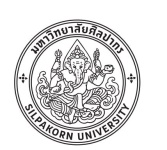 บันทึกข้อความส่วนงาน       คณะ................................  มหาวิทยาลัยศิลปากร   โทร……………………..ที่     						   วันที่    เรื่อง  	ขอส่งการปรับแก้ไขโครงการวิจัยเพื่อขอรับการพิจารณารับรองจากคณะกรรมการจริยธรรมการวิจัยในมนุษย์ เรียน	ประธานกรรมการจริยธรรมการวิจัยในมนุษย์ด้วยข้าพเจ้า  (นาย/นาง/นางสาว) .................................................................................................ระดับการศึกษา..............…............................ สังกัด ………………................................... มหาวิทยาลัยศิลปากร โทรศัพท์มือถือ.......…........................E-mail ……………………………..……...................     มีความประสงค์ใคร่ขอส่งการปรับแก้ไขโครงการวิจัยเพื่อขอรับการพิจารณารับรองจากคณะกรรมการจริยธรรมการวิจัยในมนุษย์ เรื่อง..................................................................................................................... (เลขที่โครงการ REC.......................) รายละเอียดตามเอกสารแนบจึงเรียนมาเพื่อโปรดพิจารณา  จักเป็นพระคุณยิ่ง					    ................................................................ หัวหน้าโครงการวิจัย       					             (...............................................)